נספח 2 :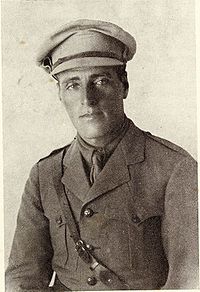 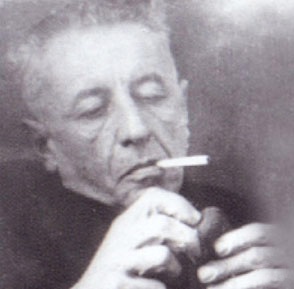 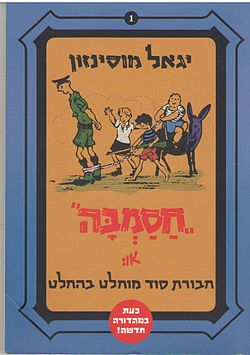 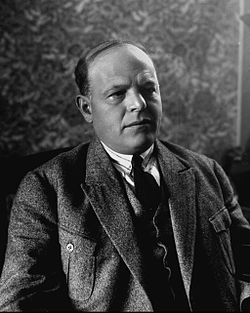 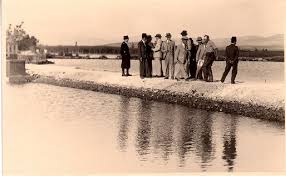 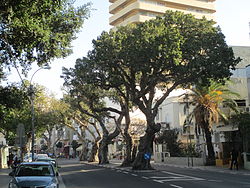 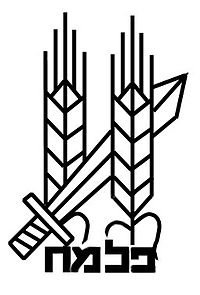 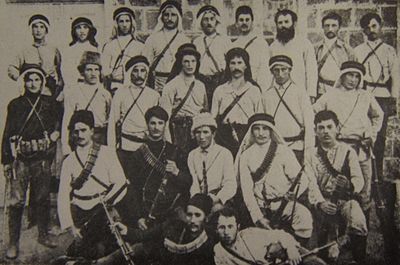 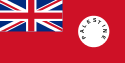 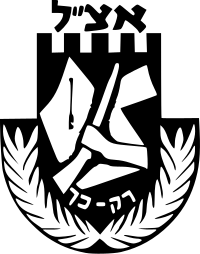 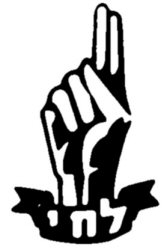 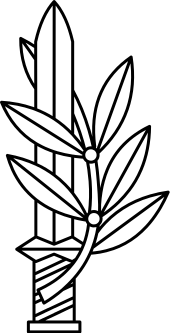 תשובות לדף הרמזים:המשורר ח"נ ביאליקטרומפלדורהמשורר נתן אלתרמןהשקמים בתל אביבהביצותירון זהבי ותמר מחסמב"ההשיר "אנו באנו ארצה"אגודת "השומר"האנגלים (דגל אנגליה בפלשתינה)סמל ההגנה. כיום חלק מסמל צה"ל ומוענק כסיכת מ"מ לבוגרי קורס קצינים.סמל הפלמ"חסמל לח"יסמל האצ"ל